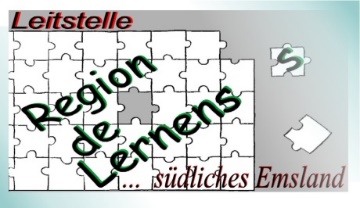 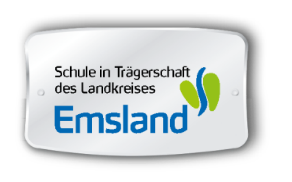 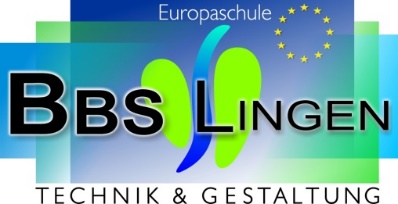 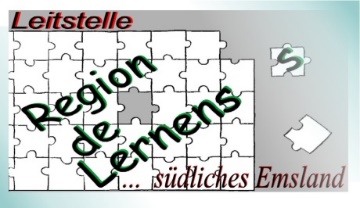 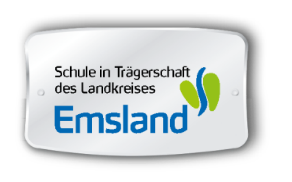 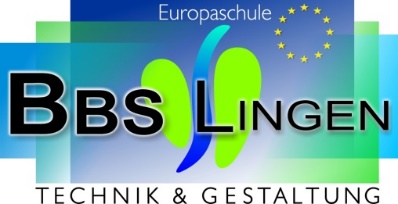    											 Stand April 2020   Diese Projektbeschreibung wurde erstellt von: Herrn Stein Berufsfeld:BautechnikProjektthema: Bauberufe und ihre typischen TätigkeitenDauer: 36 StundenBerufsfeld:BautechnikProjektthema: Bauberufe und ihre typischen TätigkeitenKlasse: 9Welche Fragen werden durch die Projekte beantwortet?Welche Bauberufe gibt es?Wie ist die Ausbildung bis zur Gesellenprüfung aufgebaut?Gesundheit:        Wie richte ich meinen Arbeitsplatz ergonomisch ein?Unfallverhütung: Wie und nach welchen Vorschriften verhalte ich mich am                            Arbeitsplatz?Bereich  MaurerGrundsätze der VermessungAnzeichnen von Mauerwerk im rechten WinkelWelche künstlichen Mauersteine gibt es?Welche Maße haben diese Mauersteine?Gibt es bestimmte Maße für Mauerlängen, Mauerbreiten und Mauerhöhen?Wie werden Maueröffnungen überdeckt?Welche Mauermörtel werden unterschieden?Was ist ein ½ Stein Verband?Welche Werkzeuge und Maschinen benötige ich?Bereich BetonbauerWas ist Formenbau und was ist Schalungsbau?Wie baue ich eine Schalung auf?Warum werden Dreikantleisten eingebaut?Warum behandele ich die Schalung mit Trennmittel?Wie wird Beton hergestellt?Welche Eigenschaften hat Beton?Welche statischen Eigenschaften haben Beton und Stahl?Wie wird Beton nachbehandelt?Was ist eine Bewehrung und welche Aufgaben hat sie?Welche Werkzeuge und Maschinen benötige ich?Bereich ZimmererWelche Holzarten gibt es?Für welche Bauteile im Baubereich wird heute Holz verwendet?Wie fertige ich zimmerermäßige Holzverbindungen an.Mit welchen Werkzeugen und Maschinen wird das Holz bearbeitet?Wie zeichne ich Hölzer an?Wie ermittle ich Abstände und Maße von Dachsparren?Welche Materialien, Werkzeuge und Unterlagen sind von den Schüler/innen mitzubringen?Schreibzeug und Papier, Schnellhefter, Arbeitskleidung und Sicherheitsschuhe, wenn vorhanden.Welche Erwartungen und Vorkenntnisse stellt das Projekt an die Schüler/innen?Mathematische Kenntnisse im Bereich Längen-, Flächen und VolumenberechnungLesen von Zeichnungen und ArbeitsanweisungenInteresse an praktischer ArbeitAusführung genauer ArbeitenKeine Angst vor eigener BeschmutzungWelche Kosten entstehen für die Schüler/innen?Es entstehen Kosten von 15,- € pro Schüler .Wo findet das Projekt statt?BBS Lingen – Technik und Gestaltung –Bauhalle, Betonhalle R 342 und Holzwerkstatt R 339/341Wie läuft das Projekt ab?Arbeitsplanung: Mauern eines einschaligen BaukörpersArbeitsvorbereitungEinführung in den Kurs MauerwerksbauUnfallverhütungSteine: Maße und FormateHerstellen von MörtelWerkzeugeProjektdurchführungGrundlagen der Vermessungskunde werden erarbeitetAnzeichnen von rechten WinkelnAnlegen von Wänden und VerbändenErarbeiten der BewertungskriterienHerstellen einer 11,5cm Wand im Läuferverband in EinzelarbeitProjektauswertungBewertung nach den erstellten Bewertungskriterien (Note)Aufräumen des ArbeitsplatzesRückbau des MauerwerksSäubern des WerkzeugsFegen des ArbeitsplatzesWie läuft das Projekt ab?Arbeitsplanung: Herstellen eines StahlbetonbauteilsArbeitsvorbereitungEinführung in den Kurs BetonbauUnfallverhütungBetoneigenschaftenBetonherstellung, Bewehrung und NachbehandlungWerkzeugeProjektdurchführungErstellen einer SchalungszeichnungAusarbeiten der BewertungskriterienHerstellen einer Schalung für einen BetonsteinEinbau der DreikantleistenHerstellen und Einbau einer BewehrungBetonieren des BetonsteinesAusschalen des BetonsteinesProjektauswertungBewertung nach den erstellten Bewertungskriterien (Note)Aufräumen des ArbeitsplatzesRückbau der SchalungenSäubern des WerkzeugsFegen des ArbeitsplatzesWie läuft das Projekt ab?Arbeitsplanung: Herstellen einer HolzkonstruktionArbeitsvorbereitungEinführung in den Kurs HolzbauUnfallverhütungEigenschaften des HolzesHolzverbindungenZeichen im HolzbauWerkzeuge zur HolzbearbeitungProjektdurchführungAusarbeiten von BewertungskriterienAnreißen und Ausarbeiten eines Geraden EckblattesAnreißen und Ausarbeiten einer ZapfenverbindungAufstellen eines DachmodellsEinteilen der SparrenabständeAnreißen und Ausarbeiten eines SparrensRichten des Dachmodells und Herstellen von FirstzangenProjektauswertungBewertung nach den erstellten Bewertungskriterien (Note)Aufräumen des ArbeitsplatzesRückbau des DachmodellsSäubern des WerkzeugsFegen des Arbeitsplatzes